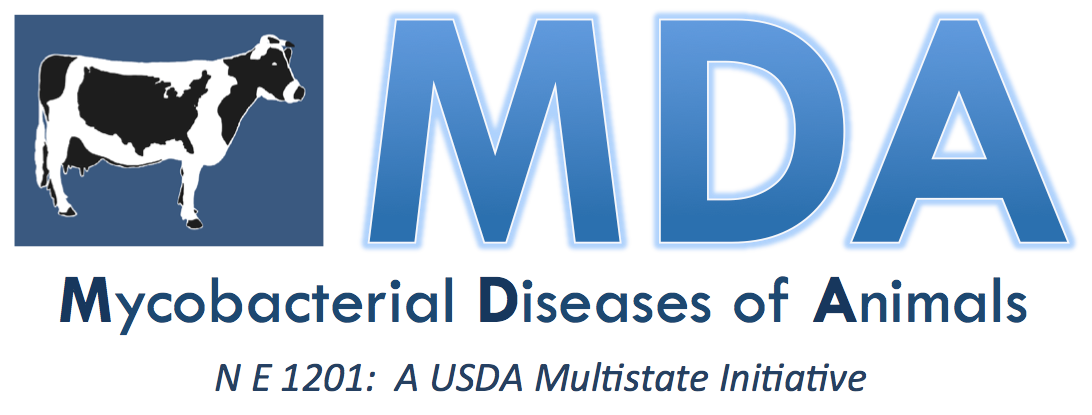 in Conjunction with the Conference of Research Workers in AnimalDiseasesChicago Marriott, Downtown Magnificent Mile Chicago, Illinois December 3-4, 2017AGENDASaturday December 03Saturday December 037:00 – 8:00 AMRegistration and Breakfast Registration and Breakfast Registration and Breakfast OpeningOpening8:00 – 8:30 AMOpening Remarks and Introduction by Vivek Kapur, The Pennsylvania State University; Paul Coussens, Michigan State University; Gary Thompson, The Pennsylvania State University; Peter Johnson, USDA-NIFA Opening Remarks and Introduction by Vivek Kapur, The Pennsylvania State University; Paul Coussens, Michigan State University; Gary Thompson, The Pennsylvania State University; Peter Johnson, USDA-NIFA Opening Remarks and Introduction by Vivek Kapur, The Pennsylvania State University; Paul Coussens, Michigan State University; Gary Thompson, The Pennsylvania State University; Peter Johnson, USDA-NIFA 8:30 – 9:15 AMPlenary Session 1: An introduction to and overview of Mycobacterial Diseases (Johne’s Disease and the TB ComplexPlenary Session 1: An introduction to and overview of Mycobacterial Diseases (Johne’s Disease and the TB ComplexPlenary Session 1: An introduction to and overview of Mycobacterial Diseases (Johne’s Disease and the TB Complex9:15 – 10:00 AMPlenary Session 2: Bovine TB in Mexican dairy (and beef) operations - Progress in disease control efforts - Alejandro Perera can probably suggest someone Plenary Session 2: Bovine TB in Mexican dairy (and beef) operations - Progress in disease control efforts - Alejandro Perera can probably suggest someone Plenary Session 2: Bovine TB in Mexican dairy (and beef) operations - Progress in disease control efforts - Alejandro Perera can probably suggest someone 10:00 – 10:30  AM      Break – Posters Session 10:00 – 10:30  AM      Break – Posters Session 10:30 – 11:15 AMPlenary Session 3: Develop and implement new generations of diagnostic tests for JD and TB. Plenary Session 3: Develop and implement new generations of diagnostic tests for JD and TB. Plenary Session 3: Develop and implement new generations of diagnostic tests for JD and TB. 11:15 AM -12:15 PMPlenary Session 4: Increase understanding of the epidemiology and transmission of Mycobacterial diseases in animals, including predictive modeling.  Plenary Session 4: Increase understanding of the epidemiology and transmission of Mycobacterial diseases in animals, including predictive modeling.  Plenary Session 4: Increase understanding of the epidemiology and transmission of Mycobacterial diseases in animals, including predictive modeling.  12:15– 1:30 PM             Lunch  – Posters Session Lunch  – Posters Session Lunch  – Posters Session 1:30  – 2:00 PMPlenary Session 5: JD in small ruminants; Wild life reservoirs / risk associated with mycobacterial infections / Challenges with TB diagnostics in captive cervidsPlenary Session 5: JD in small ruminants; Wild life reservoirs / risk associated with mycobacterial infections / Challenges with TB diagnostics in captive cervidsPlenary Session 5: JD in small ruminants; Wild life reservoirs / risk associated with mycobacterial infections / Challenges with TB diagnostics in captive cervids2:00 – 2:30 PMPlenary Session 6:  Zoonotic risks associated with of Mycobacterial diseases in animals Plenary Session 6:  Zoonotic risks associated with of Mycobacterial diseases in animals Plenary Session 6:  Zoonotic risks associated with of Mycobacterial diseases in animals 2:30 – 3:00 PMPlenary Session 7:  Public health risks associated with M. bovis in Mexico (foodborne and occupational health risks)Plenary Session 7:  Public health risks associated with M. bovis in Mexico (foodborne and occupational health risks)Plenary Session 7:  Public health risks associated with M. bovis in Mexico (foodborne and occupational health risks)3:00 – 3:30  PM      Break – Posters SessionBreak – Posters SessionBreak – Posters Session3:30 - 4:00 pmPlenary Session 8:  An introduction to the Global Research Alliance for Bovine Tuberculosis (GRAbTB) network Plenary Session 8:  An introduction to the Global Research Alliance for Bovine Tuberculosis (GRAbTB) network Plenary Session 8:  An introduction to the Global Research Alliance for Bovine Tuberculosis (GRAbTB) network 4:00 – 4:30 pmPlenary Session 9: The Gates Foundation / Indian Government project to control TBPlenary Session 9: The Gates Foundation / Indian Government project to control TBPlenary Session 9: The Gates Foundation / Indian Government project to control TB4:30 – 5:00 PMPlenary Session 10: Extension/Outreach/Human Disease: Develop and deliver education and outreach material related to JD and TBc in electronic and print form for use by various stakeholders.Plenary Session 10: Extension/Outreach/Human Disease: Develop and deliver education and outreach material related to JD and TBc in electronic and print form for use by various stakeholders.Plenary Session 10: Extension/Outreach/Human Disease: Develop and deliver education and outreach material related to JD and TBc in electronic and print form for use by various stakeholders.5:00 – 5:30Wrap-up on day Wrap-up on day Wrap-up on day 5:30 PMAdjourn for the Day Adjourn for the Day Adjourn for the Day Sunday December 04Sunday December 04Sunday December 047:00 – 8:00 AMRegistration and Breakfast Registration and Breakfast Registration and Breakfast 8:30 - 9:30 AMPlenary Session 11: Identify markers for susceptibility, and understanding of host genetics.Plenary Session 11: Identify markers for susceptibility, and understanding of host genetics.Plenary Session 11: Identify markers for susceptibility, and understanding of host genetics.9:30 - 10:30 AMPlenary Session 12: Develop programs to evaluate and develop new generations of vaccines for JD and TBc.  Plenary Session 12: Develop programs to evaluate and develop new generations of vaccines for JD and TBc.  Plenary Session 12: Develop programs to evaluate and develop new generations of vaccines for JD and TBc.  10:30 – 11:15 AMNeeds and opportunities to address mycobacterial diseases in the AmericasNeeds and opportunities to address mycobacterial diseases in the AmericasNeeds and opportunities to address mycobacterial diseases in the Americas11:15 AM – 12:15 PMMDA MI – Planning our next stepsMDA MI – Planning our next stepsMDA MI – Planning our next steps12:15 – 12:30 PMWrap-upWrap-upWrap-upAdjournAdjournAdjourn